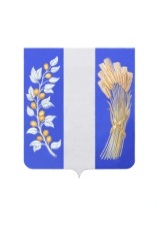 АДМИНИСТРАЦИЯ МУНИЦИПАЛЬНОГО ОБРАЗОВАНИЯ «БИЧУРСКИЙ РАЙОН» РЕСПУБЛИКИ БУРЯТИЯБУРЯАД УЛАСАЙ «БЭШҮҮРЭЙ АЙМАГ» ГЭҺЭН НЮТАГАЙ ЗАСАГАЙ БАЙГУУЛАМЖЫН ЗАХИРГААПОСТАНОВЛЕНИЕ13 июля 2023 года                                                                                                            № 401с. БичураОб утверждении Положения о порядке установки памятников, мемориальных досок и других памятных знаков на территории муниципального образования «Бичурский район»  для увековечения памяти погибших в период прохождения военной службы или участия в специальной военной операции на территориях Украины, Донецкой Народной Республики, Луганской Народной Республики, Запорожской области и Херсонской областиВ соответствии с Бюджетным кодексом Российской Федерации, Федеральным законом от 06.10.2003 № 131-ФЗ «Об общих принципах организации местного самоуправления в Российской Федерации», Уставом муниципального образования «Бичурский район», в целях увековечения памяти погибших в период прохождения военной службы или участия в специальной военной операции на территориях Украины, Донецкой Народной Республики, Луганской Народной Республики, Запорожской области и Херсонской области Администрация муниципального образования «Бичурский район» Республики Бурятия постановляет:Утвердить Положение о порядке установки памятников, мемориальных досок и других памятных знаков на территории муниципального образования «Бичурский район»  для увековечения памяти погибших в период прохождения военной службы или участия в специальной военной операции на территориях Украины, Донецкой Народной Республики, Луганской Народной Республики, Запорожской области и Херсонской области согласно приложению к настоящему постановлению.Опубликовать (обнародовать) настоящее постановление в районной газете «Бичурский хлебороб», на информационных стендах Администрации МО «Бичурский район» РБ и разместить на официальном сайте муниципального образования «Бичурский район».Настоящее постановление вступает в силу со дня его официального опубликования (обнародования). Контроль за исполнением настоящего постановления возложить на Первого заместителя руководителя по социальному развитию Администрации муниципального образования «Бичурский район» Республики Бурятия Бадмаеву М.Б.И.о. руководителя                                                                                             М.П. СавельеваПроект представлен юридическим отделом Комитета муниципальной службы и правового обеспеченияисп. Лизунов А.М., тел.: 8 9644091932/419УТВЕРЖДЕНОпостановлением Администрации МО «Бичурский район» РБ от 13 июля 2023 г. № 401

Положение о порядке установки памятников, мемориальных досок и других памятных знаков на территории муниципального образования «Бичурский район»  для увековечения памяти погибших в период прохождения военной службы или участия в специальной военной операции на территориях Украины, Донецкой Народной Республики, Луганской Народной Республики, Запорожской области и Херсонской областиНастоящее Положение разработано в соответствии с Бюджетным кодексом Российской Федерации, Федеральным законом от 06.10.2003 № 131-ФЗ «Об общих принципах организации местного самоуправления в Российской Федерации», Уставом муниципального образования «Бичурский район», и устанавливает основания и порядок установки памятников, мемориальных досок и других памятных знаков на территории  муниципального образования  «Бичурский район» погибшим в период прохождения военной службы или участия в специальной военной операции на территориях Украины, Донецкой Народной Республики, Луганской Народной Республики, Запорожской области и Херсонской области. Общие положения1.1. Настоящее Положение определяет:- критерии, являющиеся основаниями для принятия решения об увековечении памяти погибших в период прохождения военной службы или участия в специальной военной операции на территориях Украины, Донецкой Народной Республики, Луганской Народной Республики, Запорожской области и Херсонской области;-  порядок и условия установки памятников, мемориальных досок и других памятных знаков на территории муниципального образования;- порядок финансирования работ по проектированию, изготовлению, установке, а также ремонту, реставрации и воссозданию памятников,  мемориальных досок;- порядок учёта памятников,  мемориальных досок и других памятных знаков,  обязанности по их сохранению и поддержанию в эстетическом виде.1.2. Основные понятия и термины:1.2.1. Памятник - сооружение, предназначенное для увековечения людей, событий, объектов.  Наиболее распространённые виды памятников - скульптурная  группа, статуя, бюст, триумфальная арка, колонна, обелиск и т. д. В архитектурном  плане памятники организуют пространство, нередко памятники выполняют роль визуального центра площади или другого общественного пространства.1.2.2. Мемориальная доска - плита с текстом (иногда с изображением),  увековечивающая память о каком-либо лице или событии и обычно устанавливается на стене здания (сооружения), связанного с этим лицом или событием.1.2.3.  Другие памятные знаки - информационные доски (таблички), информирующие об историческом событии, о личности или указывающие на места расположения несохранившихся зданий и других объектов, являющихся памятниками истории, культуры или архитектуры, или разъясняющие наименования улиц, а также историю улиц, подвергшихся переименованиям.1.3. Проектирование, изготовление, установка и обеспечение торжественного открытия памятников, мемориальных досок и других памятных знаков, могут осуществляться за счёт бюджета муниципального образования «Бичурский район», средств, предоставляемых ходатайствующими субъектами, перечисленными в пункте 3.1. настоящего Положения, либо иных привлечённых внебюджетных средств на основании правового акта Совета депутатов муниципального образования «Бичурский район» (далее – Совет депутатов).Критерии для принятия решений об установке памятников, мемориальных досок и других памятных знаков2.1. Критериями для принятия решения об установке памятников, мемориальных досок и других памятных знаков являются:1) наличие достоверных сведений, подтвержденных документально, об участии в боевых действиях (выполнении задач, боевых операциях, заданиях, работах), об участии в обеспечении боевых действий (выполнения специальных задач), о гибели (смерти) лица, проходившего военную службу или принимавшего участие в специальной военной операции на территориях Украины, Донецкой Народной Республики, Луганской Народной Республики, Запорожской области и Херсонской области;2) примеры проявления героизма, мужества, смелости, отваги при прохождении военной службы или во время участия в специальной военной операции.2.2. Заявители имеют право подать обращение об установке памятника, мемориальной доски и другого памятного знака не позднее 3 (трех) лет со дня гибели (смерти) лица, проходившего военную службу или принимавшего участие в специальной военной операции, об увековечении памяти которого ходатайствуют инициаторы.2.3. На лиц, удостоенных государственных наград Золотая Звезда Героя России, Орден Мужества, Медали ордена «За заслуги перед Отечеством» I и II степеней, ограничения по срокам обращения об установке памятника, мемориальной доски и другого памятного знака не распространяются.3. Порядок рассмотрения ходатайств, изготовления и установки памятников,мемориальных досок, памятных знаков 	3.1. С инициативой об установке памятника,  мемориальной доски и других памятных знаков могут выступать органы государственной власти, органы местного самоуправления, общественные и религиозные объединения граждан, трудовые коллективы предприятий, учреждений, организаций различных форм собственности, инициативные группы граждан, а также родственники погибших. 3.2. Письменное ходатайство об установке памятников, мемориальных досок и других памятных знаков и необходимые документы направляются инициатором на имя Главы муниципального образования «Бичурский район», который в течение 3 рабочих дней  рассматривает поступившие материалы и передаёт в Комиссию по рассмотрению вопросов об установке памятников, мемориальных досок и других памятных знаков на территории  муниципального образования  (далее – Комиссия) для дальнейшей работы.3.3. Комиссия утверждается распоряжением Администрации МО «Бичурский район» РБ в составе согласно приложению к настоящему Положению.3.4. Заседания Комиссии проводятся по мере поступления ходатайств об установлении или реконструкции, переносе, демонтаже памятников,  мемориальных досок и других памятных знаков.3.5. Заседание Комиссии считается правомочным, если на нем присутствует не менее двух третей от общего числа членов Комиссии.3.6. Перечень документов, представляемых в Комиссию:1) письменное обращение (ходатайство) с просьбой об увековечении памяти погибшего, установке памятника, мемориальной доски или другого памятного знака;2) данные о примерах проявления героизма, мужества, смелости, отваги при прохождении военной службы или во время участия в специальной военной операции (при наличии);3) документы либо их надлежаще заверенные копии, в соответствии с законодательством Российской Федерации, подтверждающие участие в боевых действиях (выполнении задач, боевых операциях, заданиях, работах), об участии в обеспечении боевых действий (выполнения специальных задач), о гибели (смерти) лица, проходившего военную службу или принимавшего участие в специальной военной операции на территориях Украины, Донецкой Народной Республики, Луганской Народной Республики, Запорожской области и Херсонской области (выписки из приказов, справки, другие подтверждающие документы);4) сведения о предполагаемом месте установки памятника, мемориальной доски и другого памятного знака с обоснованием его выбора (могут быть представлены фотографии предполагаемого места);5) предложения по проекту (эскиз, макет) памятника, мемориальной доски или другого памятного знака;6) предложения по тексту надписи;7) письменное согласие собственника здания, сооружения на размещение мемориальной доски или памятного знака. 3.7. Место установки памятника, мемориальной доски, других памятных знаков,  должны  быть согласованы с администрациями муниципальных образований – сельских поселений Бичурского района, на территории которых планируется их установка, а также собственником здания. Местные администрации имеют право отказать в согласовании установки  мемориальной доски, в случае запланированного сноса или капитального ремонта здания, на котором инициатором предполагается установить мемориальную доску. В случае возникновения других причин отказа в согласовании местная администрация  направляет своё мотивированное мнение Комиссии и инициаторам.3.8. Проект, размеры, эскизные проекты размещения и оформления, памятников,  мемориальных досок и других памятных знаков согласовывается  МУ Комитет по развитию инфраструктуры Администрации МО «Бичурский район».3.9. При определении возможности изготовления и сроков установления  мемориальных досок и других памятных знаков учитываются техническое состояние зданий, планируемые работы по их ремонту и реконструкции.3.10. Если установка мемориальных досок и других памятных знаков планируется  на здании или сооружении, являющемся памятником истории и архитектуры эскизные проекты мемориальных досок и других памятных знаков, места их размещения согласовываются с органом  по охране памятников историко-культурного наследия Республики Бурятия.  3.11. Комиссия в течение 15 рабочих дней со дня получения рассматривает ходатайства с прилагаемыми документами  и принимает одно из следующих решений:- поддержать ходатайство и рекомендовать Совету депутатов принять решение об установке памятника,  мемориальной доски, памятного знака;- отклонить ходатайство (с направлением инициатору обращения письменного  мотивированного отказа).3.12. В случае принятия положительного решения,  Комиссия в течение 5 рабочих дней  оформляет протокол заседания, готовит проект решения об установке памятника, мемориальной доски или другого памятного знака и направляет Главе муниципального образования «Бичурский район» для согласования. После согласования Глава муниципального образования «Бичурский район» в течение 3 рабочих дней вносит проект решения на рассмотрение Совета депутатов.3.13. Решение об установке памятника, мемориальной доски и другого памятного знака принимается на сессии Совета депутатов. 3.14. По результатам рассмотрения материалов Совет депутатов принимает одно из следующих решений:- о даче согласия на установку памятника, мемориальной доски и другого памятного знака;- об отказе в даче согласия на установку памятника, мемориальной доски и другого памятного знака.3.15. В решении указываются:- источник финансового обеспечения работ по проектированию, изготовлению и установке установки памятника, мемориальной доски и другого памятного знака;- адрес места установки памятника, мемориальной доски и другого памятного знака, содержание надписи, срок установки, ответственное должностное лицо за исполнение решения.3.16. Решение Совета депутатов об установке мемориальной доски или другого памятного знака  подлежит опубликованию  в официальном печатном издании района, а также размещению на официальном сайте муниципального образования «Бичурский район» в сети Интернет. Копия решения Совета депутатов направляется заявителю в течение 3 рабочих дней со дня его официального опубликования.3.17. В случае если работы по проектированию, изготовлению и установке памятника, мемориальной доски и другого памятного знака за счёт средств местного бюджета, не выполнены в установленные сроки, Глава муниципального образования «Бичурский район» вносит предложение в Совет депутатов о продлении сроков исполнения работ либо об отмене решения об установке такого памятника, мемориальной доски, другого памятного знака.3.18. Официальное открытие памятника, мемориальной доски или другого памятного знака проводится на специальной торжественной церемонии.4. Архитектурно-художественные требования, предъявляемые к памятникам, мемориальным доскам и другим памятным знакам4.1. Архитектурно - художественное решение памятника, мемориальной доски и другого памятного знака не должно противоречить характеру места его установки, особенностям среды, в которую он привносится как новый элемент.4.2. При согласовании проекта и места установки памятника, мемориальной доски и другого памятного знака учитываются следующие требования:4.2.1. Размещение памятника, мемориальной доски и другого памятного знака с учётом его панорамного восприятия.4.2.2. Учёт существующей градостроительной ситуации, окружающей застройки и размещение исходя из градостроительных возможностей в случае размещения памятника, памятного знака на земельном участке.4.3. Текст мемориальной доски, памятного знака должен в лаконичной форме содержать характеристику увековечиваемого лица либо периода жизни (деятельности) погибшего, которому они посвящены.4.4. В тексте должны быть указаны полностью фамилия, имя, отчество (при наличии) увековечиваемого лица. 4.5. В композицию мемориальных досок кроме текста могут включаться портретные изображения или стилизованные изображения, олицетворяющие памятные события, декоративные элементы, подсветка, приспособление для возложения цветов.4.6. Памятники, мемориальные доски и другие памятные знаки выполняются в материалах и технике, обеспечивающих наиболее полное выявление художественного замысла и долговечность объекта (металл, камень, керамика, высокопрочные материалы и т.д.).4.7. Памятники устанавливаются на открытых, хорошо просматриваемых территориях, выходящих на магистрали и улицы.4.8. Мемориальные доски устанавливаются в хорошо просматриваемых местах на высоте не ниже двух метров (на фасадах зданий).4.9. В случае если жизнь и деятельность увековечиваемого лица были связаны со зданиями общественного назначения (учреждения культуры, образовательные организации, библиотеки и т.п.), памятные знаки, мемориальные доски могут устанавливаться в помещениях указанных зданий.5. Содержание, реставрация, ремонт,  демонтаж памятников,                                  мемориальных досок, памятных знаков5.1. Содержание, реставрация и ремонт, памятников, мемориальных досок, памятных знаков установленных ранее за счёт финансовых средств ходатайствующей стороны, не переданных в муниципальную собственность, осуществляются за счет средств данной стороны (либо ее правопреемника) на основании решения Совета депутатов, с обязательным письменным уведомлением Администрации муниципального образования МО «Бичурский район» о целях, дате и периоде демонтажа. После завершения ремонтно-реставрационных работ памятник, мемориальная доска и другой памятный знак устанавливаются на прежнем месте.5.2. Содержание, реставрацию, ремонт и контроль за состоянием памятников, мемориальных досок, других памятных знаков, установленных за счёт бюджета муниципального образования «Бичурский район» и (или) переданных в муниципальную собственность муниципального образования «Бичурский район», осуществляет Администрация муниципального образования «Бичурский район» в лице Комитета по развитию инфраструктуры Администрации МО «Бичурский район». Финансирование работ по ремонту и реставрации памятника, мемориальной доски и другого памятного знака, находящихся в муниципальной собственности,  осуществляется за счёт средств бюджета муниципального образования и (или) за счёт безвозмездных поступлений от физических и юридических лиц.5.3. Финансирование работ по ремонту и реставрации здания, на фасаде которого установлена мемориальная доска, и работы по демонтажу мемориальной доски осуществляется за счёт средств организации, осуществляющей ремонт здания.Организация, осуществляющая ремонт здания, обеспечивает сохранность мемориальных досок, памятных знаков, и по окончании работ устанавливает их на прежнее место, согласно художественно - архитектурному проекту, за счёт собственных средств.5.4. Памятники, мемориальные доски и другие памятные знаки демонтируются:5.4.1. При проведении работ по ремонту и реставрации памятника, мемориальной доски и другого памятного знака либо здания, на фасаде которого установлена мемориальная доска.  	5.4.2. При полном разрушении памятника, мемориальной доски и другого памятного знака, невозможности проведения ремонтных работ.5.4.3. При разрушении, сносе здания, на фасаде которого установлена мемориальная доска.5.4.4. При установке памятника, мемориальной доски и другого памятного знака с нарушением требований настоящего Положения. 	5.5. Письменные ходатайства о демонтаже памятников, мемориальных досок и других памятных знаков направляются на имя Главы муниципального образования и передаются в Комиссию для рассмотрения.5.6. Комиссия рассматривает ходатайство в течение 20 рабочих дней со дня его регистрации.5.7. В течение 7 рабочих дней после рассмотрения ходатайства и документов Комиссия оформляет протокол заседания, готовит проект решения и направляет Главе муниципального образования для согласования. После согласования Глава муниципального образования вносит предложение о демонтаже памятника, мемориальной доски и другого памятного знака на рассмотрение Совету  депутатов.5.8. Совет депутатов принимает решение о демонтаже, переносе или реконструкции памятника, мемориальной доски, памятных знаков, других памятных знаков. По решению Совета депутатов может проводиться опрос населения по вопросу о демонтаже, переносе или реконструкции памятника, мемориальной доски, других памятных знаков.6. Учёт памятников,  мемориальных досок, других памятных знаков6.1. Учёт памятников,  мемориальных досок, других памятных знаков возлагается на МУ Комитет по развитию инфраструктуры Администрации МО «Бичурский район» (далее - Комитет).6.2. Комитет:- проводит инвентаризацию памятников, мемориальных досок, других памятных знаков;- составляет единый реестр памятников, мемориальных досок, других памятных знаков.Приложение к Положению о порядке установки памятников, мемориальных досок и других памятных знаков на территории муниципального образования «Бичурский район»  для увековечения памяти погибших в период прохождения военной службы или участия в специальной военной операции на территориях Украины, Донецкой Народной Республики, Луганской Народной Республики, Запорожской области и Херсонской области, утвержденному постановлением Администрации МО «Бичурский район» РБ от 13 июля 2023 № 401Состав Комиссии по рассмотрению вопросов об установке памятников, мемориальных досок и других памятных знаков на территории  муниципального образования «Бичурский район»Председатель КомиссииПервый заместитель руководителя Администрации МО «Бичурский район» РБ по социальному развитию Заместитель председателя КомиссииПредседатель Комитета муниципальной службы и правового обеспечения Администрации МО «Бичурский район» Члены комиссии:Заместитель руководителя Администрации МО «Бичурский район» РБ по финансово – экономическим вопросам - Председатель Комитета экономического развития;Заместитель руководителя Администрации МО «Бичурский район» РБ по развитию инфраструктуры - Начальник МУ Комитет по развитию инфраструктуры;Председатель Совета депутатов МО «Бичурский район» РБ;Начальник МУ Финансовое управление Администрации МО «Бичурский район»;Начальник юридического отдела Комитета муниципальной службы и правового обеспечения Администрации МО «Бичурский район» РБ;Начальник МУ Управление культуры Администрации МО «Бичурский район»Начальник отдела строительства и ЖКХ МУ Комитет по развитию инфраструктуры Администрации МО «Бичурский район»Секретарь комиссииГлавный специалист юридического отдела Комитета муниципальной службы и правового обеспечения Администрация МО «Бичурский район» (в его отсутствие – консультант юридического отдела)